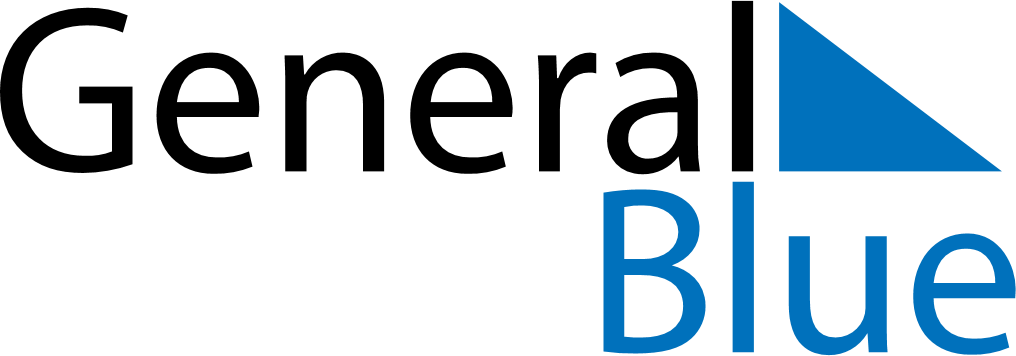 July 2019July 2019July 2019July 2019TogoTogoTogoMondayTuesdayWednesdayThursdayFridaySaturdaySaturdaySunday123456678910111213131415161718192020212223242526272728293031